ПРИЛОЖЕНИЯПриложение 1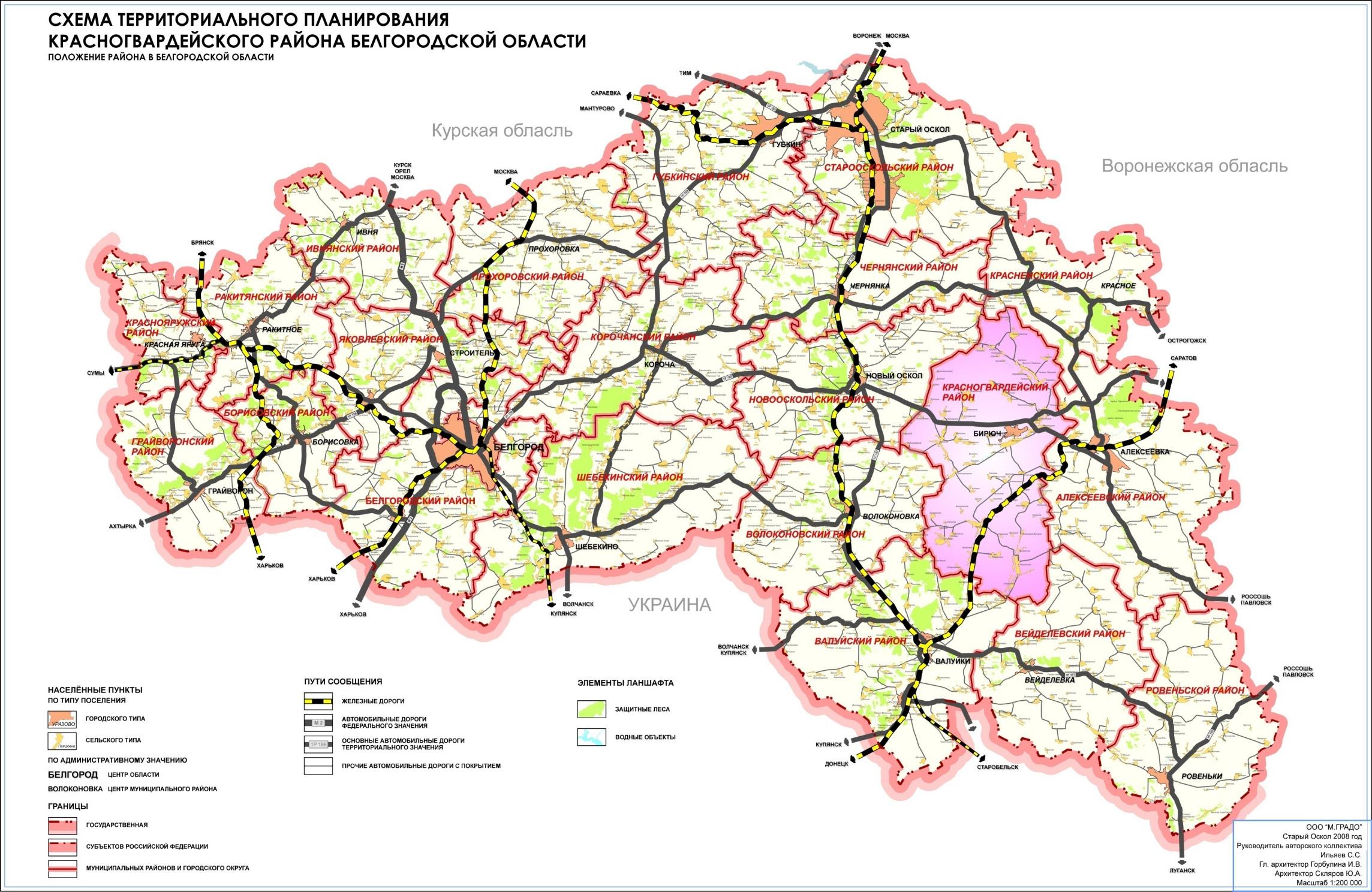 Приложение 2. 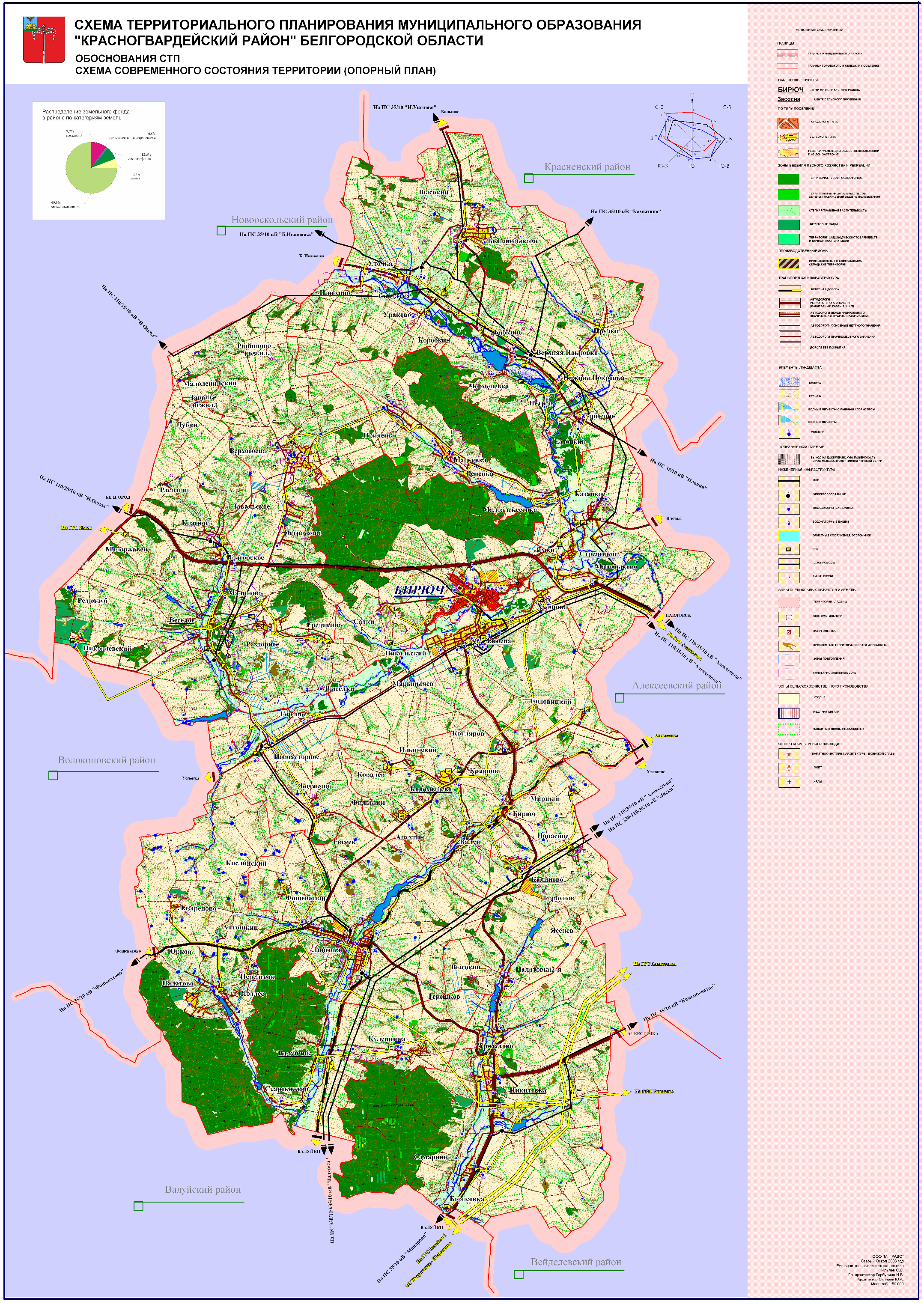 Приложение 3.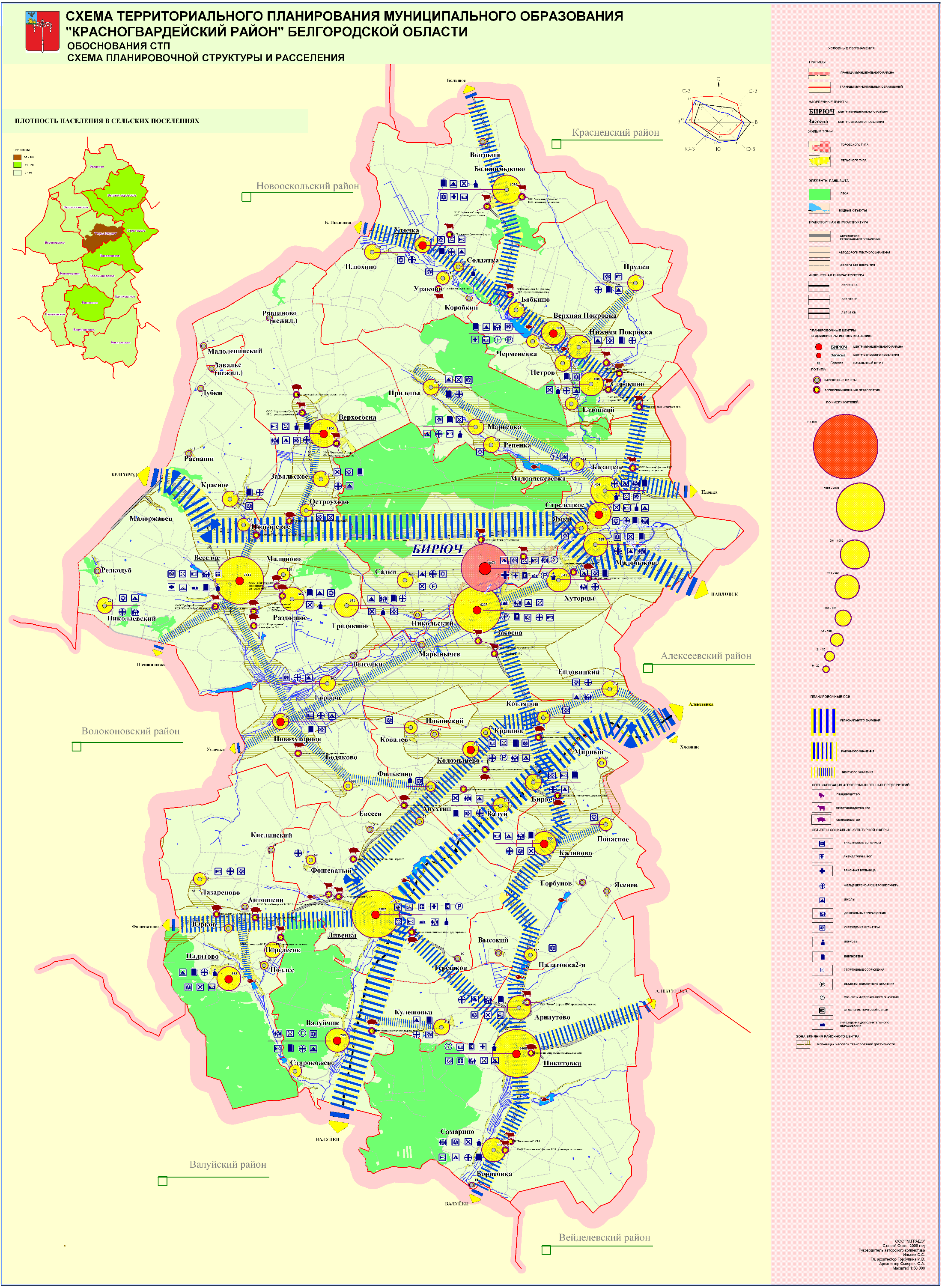 Приложение 4.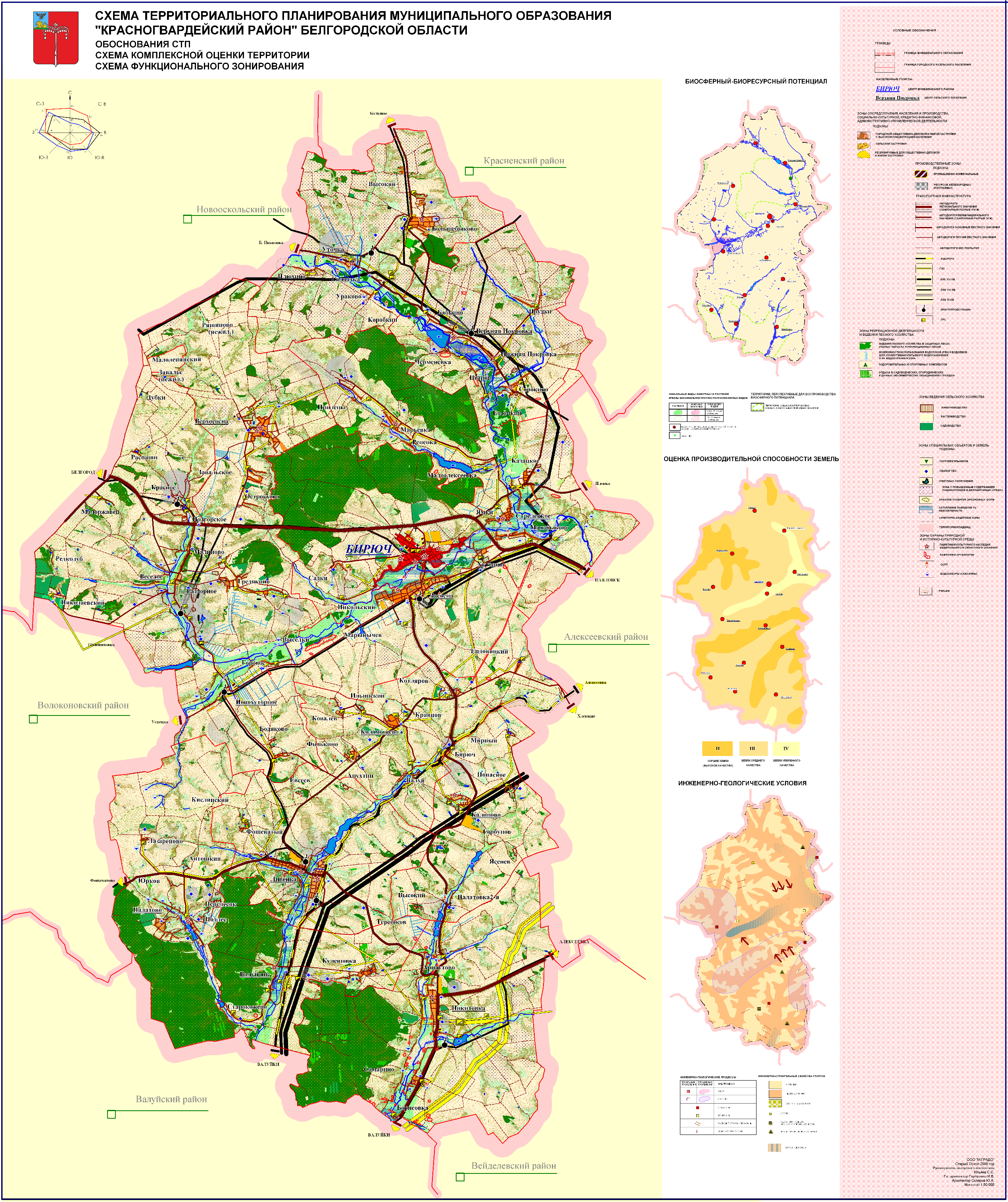 